Le point de vue de l’équipementierLe premier point qui était abordé par le questionnaire d’enquête au niveau des équipementiers était de connaître l’importance et surtout leurs motivations en matière de recherche et développement de nouveaux équipements.On remarque que la demande des producteurs est la principale motivation avec la perspective de nouveaux marchés et l’évolution réglementaire. C’est donc la demande des producteurs qui constitue l’élément moteur, le nouveau marché étant la conséquence de la première et l’évolution réglementaire un facteur subi. L’un d’entre eux déclare chercher à devancer la demande.Les investissements en R et D sont souvent réalisés pour des objectifs à court ou moyen terme. Les protections par brevet sont rares et ne concernent que les matériels très innovants. Les aides au financement sont peu recherchées : complexité administrative de montage des dossiers, rapport coût/gain peu intéressant, clauses de remboursement, manque d’information. Malgré cela, ils se disent favorables à ce type d’aide mais uniquement sur des projets de grande ampleur concernant des innovations de rupture. Dans cette situation, l’aide permet le lancement du projet avec une prise de risque plus importante et au final une possibilité de production en série.Connaissance des besoinsLes constructeurs rencontrés ont une activité commerciale avec leurs propres produits et avec des produits de revente, quelques un  disposent de commerciaux qui démarchent la clientèle, et parfois de concessionnaires pour des régions plus éloignées. C’est essentiellement par ces canaux qu’ils peuvent connaitre les besoins des producteurs. La participation aux salons ou journées de démonstration est également l’occasion de les rencontrer et de faire connaître leurs produits. Les objectifs de leurs recherches sont donc naturellement orientés par la demande professionnelle, à savoir la réduction des coûts de production et l’amélioration de la qualité du travail. La sécurité de l’opérateur est également un objectif mais il répond essentiellement aux exigences de la règlementation.Cependant, lorsque l’on interroge les producteurs de fruits, les 2/3 d’entre eux déclarent ne jamais avoir été consultés par les constructeurs par rapport à leurs attentes. Plus de 80% des producteurs qui pensent, que les outils devraient subir certaines modifications pour mieux répondre à leurs attentes, disent ne pas être écoutés. Certains équipementiers échappent cependant à la critique. Un constructeur, spécialisé dans la récolte des fruits à coque est considéré comme particulièrement à l’écoute de sa clientèle, par sa présence sur le terrain et l’évolution quasi permanente du matériel.De leur côté, les constructeurs affirment pouvoir réaliser des modifications sur le matériel commercialisé, mais celles-ci doivent être mineures et faites à la demande d’un certain nombre de producteurs. Actuellement, les outils sont souvent personnalisés par des ajustements très fréquents.Si la demande des producteurs n’est pas toujours satisfaite, plusieurs raisons peuvent être avancées :Le marché de  l’arboriculture est trop diversifiéIl est insuffisant (volumes) pour motiver les constructeursLa remontée de l’information  (besoin) par le réseau commercial n’est pas suffisante Les producteurs ne sollicitent pas suffisamment les constructeurs, ceux-ci ne sont pas suffisamment à l’écoute du terrain.Les équipementiers français, avec qui le dialogue est plus facile, ne sont pas suffisamment nombreux. Les relations entre les équipementiers et les stations de Recherche et d’Expérimentation est trop faible, il n’y a que très rarement des partenariats sur le développement de nouveaux outilsLes producteurs estiment qu’ils devraient être plus impliqués dans le processus de mise au point des outils :En organisant des groupes de travail/réflexion restreints (5-6 producteurs) autour d’un constructeur pour échanger et aider à la mise au point d’un nouvel outil. Cette sollicitation devrait être initiée par le constructeur, sans oublier les possibilités de transfert d’un outil sur d’autres espèces.  Réfléchir à des usages multi espèces  Utiliser le réseau d’expérimentation pour tester le matériel sans crainte de « casser » des arbres notamment  sur des opérations délicates (éclaircissage, récolte)Mettre les nouveaux outils en test chez les producteurs à un stade suffisamment précoce dans l’avancée du projet (et pendant une durée suffisante) pour pouvoir effectuer les modifications. Questionner les utilisateurs (enquêtes de satisfaction) durant les 3 premières saisons d’utilisation pour faire évoluer les machinesL’implication de la Recherche/Expérimentation sur la mécanisation est considérée comme insuffisante (Seule la station d’INVENIO  dispose d’un pôle mécanisation). Le rôle des stations d’Expérimentation dans la mécanisation devrait être à minima une participation dans la mise au point ou les essais terrain des nouveaux matériels. Leur participation dans la conception de nouvelles machines, en relation avec des groupes de producteurs « experts » et un ou plusieurs équipementiers serait souhaitable. Ces demandes émanent fortement de producteurs d’espèces à noyaux (pêche, abricot…) qui se sentent particulièrement délaissées dans ce domaine.Connaissance de la fourniture en agroéquipementsL’information sur les innovations en matière d’agro équipements arrive chez les producteurs principalement par le biais des revues professionnelles. La visite des salons arrive au second rang, même si certains producteurs avouent ne jamais y aller car leur filière y est trop peu représentée. Les journées portes ouvertes sur les stations d’expérimentation (avec exposition matériel ou démonstrations) sont également considérées comme de bons moyens d’information et d’échanges au même titre que les échanges au sein des organisations professionnelles. Les démonstrations en situation réelles (Tech&bio) sont les plus appréciées, même si  les conditions ne sont pas toujours idéales. Ces stations d’expérimentation sont considérées comme neutres vis-à-vis des constructeurs et constituent donc un relai d’information privilégié.Pour certains producteurs, une plate-forme de diffusion sur Internet pourrait avoir son intérêt à condition de ne pas se cantonner à une simple présentation de l’outil, mais de  donner accès à des résultats d’essais, voire des évaluations par un spécialiste indépendant. Un exemple est cité au travers de la plate-forme viti-vinicole MATEVI : http://www.matevi-france.com/viticulture/107-entretien-de-la-vigne.htmlLes producteurs souhaitent également davantage de transfert des technologies utilisées dans d’autres productions : guidage GPS, système de tri optique ou par irradiation… Auto construction et le partage des idéesDevant la difficulté de disposer d’outils adaptés à chaque situation, les producteurs sont conduits à réaliser certaines modifications ou constructions par leurs propres moyens (plus de la moitié des producteurs). Ce sont des modifications simples, ou exceptionnellement des réalisations plus complexes. L’auto construction pose alors le problème de la diffusion de ces idées. Si tous les producteurs concernés disent « d’abord travailler pour eux » et ne pas souhaiter y consacrer du temps et de l’argent pour les autres, seuls, deux d’entre eux refusent toute diffusion de leur idée. Parmi les autres freins on note également la peur de la critique, du jugement des collègues…RobotisationLa majorité des équipementiers interrogés ne pensent pas que la robotisation soit à l’heure actuelle une solution pour l’arboriculture fruitière. Même si certaines opérations étaient réalisables par un robot, les coûts engendrés leur paraissent exorbitants, notamment compte tenu du marché. Ils ne sont donc pas actuellement prêts à investir dans ce domaine. Les principaux freins mis en avant sont la maitrise des coûts de développement, les difficultés de mise au point de l’outil et les risques de mauvaise remontée des besoins vis-à-vis du cadrage de l’outil.La nécessité d’une expression forte du besoin par la profession, un cadrage rigoureux de l’organisation du travail dans un partenariat avec d’autres équipementiers et du financement du projet sont les conditions nécessaires à leur implication dans ce domaine. 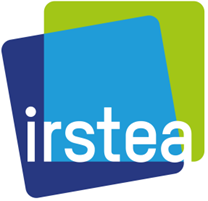 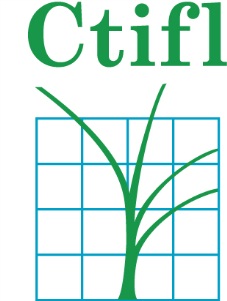 